Ministère de l'Enseignement Supérieur et de la Recherche ScientifiqueUniversité Batna 2 Chahid Mostefa Benboulaïd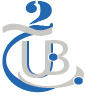 Canevas de demande d'organisation d'une manifestation scientifiqueDépartement/Laboratoire :	Faculté/Institut :	Président de la manifestation :	Responsable de l'organisation/coordination :	Juin 2020Conformité avec la règlementationIl est impératif de suivre les consignes désignées ci-dessous :Identifier la nature de la manifestation scientifique :Journées d'études,	-	Séminaire,Atelier,	-	Conférence,Symposium,	-	Colloque,Congrès.Remplir le présent canevas avec les caractères d'imprimerie (prière de ne pas utiliser de stylo). Ce canevas a été réalisé en utilisant les techniques de type "Formulaire" ; par exemple pour les cases à cocher, cliquer directement sur la case désirée ; elle sera cochée automatiquement, un autre clic dessus permet de la désactiver.Soumettre le canevas aux différentes instances scientifiques en deux (02) exemplaires.Après approbation (joindre les extraits des PV des instances scientifiques), déposer une copie au Vice-rectorat des Relations Extérieures.adresser une copie électronique au Vice-rectorat des Relations Extérieures :vrrelex@univ-batna2.dzToutes les données relatives à chaque manifestation feront l'objet d'un hébergement sur le site de l'université. Le site doit comprendre toutes les informations utiles et afférent à l'événement : intitulé, date et lieu de déroulement, comité d'organisation, comité de lecture, sessions, ... etc. A cet effet, l'organisateur est tenu de fournir toutes ces données au Vice-rectorat des relations extérieures.Joindre obligatoirement "l'appel à communication" (call for paper) de la manifestation scientifique.Il est obligatoire d'aviser le Vice-rectorat des relations extérieures quant à la liste des intervenants étrangers qui vont assister à la manifestation scientifique. Dans ce cas, une copie du passeport de chaque intervenant étranger doit être envoyée au Vice-rectorat des relations extérieures.Les laboratoires doivent remplir les 02 canevas : celui-ci et celui de la DGRSDT (annexé à ce canevas). Les autres organisateurs ne relevant pas des laboratoires de recherche sont invités à remplir uniquement ce canevas.Prière de revoir les numéros des pages du sommaire après avoir dûment rempli ce présent canevas.SommairePrésident de la manifestation scientifique	3Organisateur de la manifestation scientifique	3Nature de la manifestation scientifique	3Date et lieu de déroulement de la manifestation scientifique	4Intitulé de la manifestation scientifique	4Problématique et objectifs	4Axes	4Comité de Lecture (Scientifique) de la Manifestation Scientifique	4Comité d'organisation de la Manifestation Scientifique	5Moyens de Financement	6A-	Financement des sponsors	6B-	Financement interne (université, faculté, laboratoire)	6C-	Frais de participation	6Avis des Instances Scientifiques de l'Université	7Fiche Technique de la manifestation scientifiquePrésident de la manifestation scientifiqueNom et Prénom : Grade : Département : Faculté/Institut : Laboratoire : Tél. Mobile : Adresse électronique professionnelle : Organisateur de la manifestation scientifiqueNom et Prénom : Grade : Département : Faculté/Institut : Laboratoire : Tél. Mobile : Adresse électronique professionnelle : Nature de la manifestation scientifiqueSélectionner d'abord la dimension de la manifestation scientifique :	Nationale		InternationalePuis cliquer sur la nature de la manifestation scientifique :	Journées d'études		Séminaire	Atelier		Conférence	Symposium		Colloque	Congrès		Ecole d'étéDate et lieu de déroulement de la manifestation scientifiqueDate :	Lieu :	Intitulé de la manifestation scientifiqueProblématique et objectifsAxesRajouter autant d'axes que nécessaires.Axe 1 :	Axe 2 :	Axe 3 :	Axe 4 :	Comité de Lecture (Scientifique) de la Manifestation ScientifiqueNomenclature : Pour le grade, prière d'utiliser les appellations suivantes : MAB, MAA, MCA, Prof.Rajouter autant de lignes que nécessaires (mettre le curseur dans la dernière cellule et TAB).Et éventuellement supprimer les lignes vides (nombre inférieur à 20).Comité d'organisation de la Manifestation ScientifiqueNomenclature : Pour le Grade, prière d'utiliser les dénominations suivantes : MAB, MAA, MCA, Prof.Rajouter autant de lignes que nécessaires (mettre le curseur dans la dernière cellule et TAB).Et éventuellement supprimer les lignes vides (nombre inférieur à 20).Moyens de FinancementFinancement des sponsorsFinancement interne (université, faculté, laboratoire)*à préciserFrais de participation*à préciserAvis des Instances Scientifiques de l'UniversitéAvis du Comité Scientifique du département :PV n° 	Date du PV : 00/00/2020	Cachet et Signature	Président du Comité Scientifique du départementAvis du Conseil Scientifique de la Faculté :PV n° 	Date du PV : 00/00/2020	Cachet et Signature	Président du Conseil Scientifique de la FacultéAvis du Conseil Scientifique de la Faculté :PV n° 	Date du PV : 00/00/2020	Cachet et Signature	Président du Conseil Scientifique de la FacultéAvis du Recteur de l'Université Batna 2	Cachet et Signature	Le Recteur de l'Université Batna 2N°NomPrénomQualitéGradeEtablissement1PrésidentUniv. Batna 22Membre345678910121314151617181920N°NomPrénomQualitéGradeEtablissement1PrésidentUniv. Batna 22Membre34567891011121314151617181920OrganismeMontant en DANature (hébergement, restauration, transport, ….etc.)0.000.000 0.000.0000.000.000Nature de la contributionMontant en DAObservationsHébergement0.000.000 Restauration0.000.000Billetterie0.000.000Transport0.000.000Autres*0.000.000Total0.000.000Qualité de l'intervenantMontant en DAEnseignants des universités algériennes0.000.000Enseignants des universités étrangères0.000.000Doctorants0.000.000Professionnels0.000.000Autres*0.000.000Total0.000.000